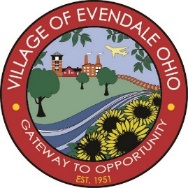 Village of EvendalePlanning CommissionEvendale Municipal Building10500 Reading Road, Evendale, OH 45241Tuesday, August 18, 20206:00 P.M***COVID-19 SOCIAL DISTANCE RESTRICTIONS IN PLACE. FACEMASKS ARE REQUIRED TO ATTEND.***REGULAR MEETING AGENDAOld Business:None.New Business:Case EDB20-10, PUBLIC HEARING: An Ordinance Amending the Official Zoning Map of the Village of Evendale to add a PUD-ID, Innovation District PUD Overlay District zoning designation to10270 St. Rita Lane (611-0050-0066), 10139 Spartan Drive (611-0050-0008), and parcels owned by the State of Ohio (611-0050-0084 and 611-0050-0039).PUBLIC HEARING: An Ordinance Amending Various Sections of Part Twelve, Title Four, of the Evendale Code of Ordinances, to Make Modifications and Correct Errors to the Evendale Zoning Code.Internal Business:Communications.10765 Medallion Drive.